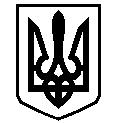 У К Р А Ї Н АВАСИЛІВСЬКА МІСЬКА РАДАЗАПОРІЗЬКОЇ ОБЛАСТІсьомого скликанняп’ятдесята   сесіяР  І  Ш  Е  Н  Н  Я 28 листопада 2019                                                                                                              № 46Про передачу в оренду земельної ділянки для розміщення  та обслуговування комплексу будівель в м. Василівка, вул. Московська 57  Щербаку В.В.	Керуючись ст. 26 Закону України «Про місцеве самоврядування в Україні»,  ст.ст.12,120,123,124  Земельного кодексу України, Законами України «Про землеустрій», «Про державний земельний кадастр»,  «Про внесення змін до деяких законодавчих актів України  щодо розмежування земель державної та комунальної власності», «Про оренду землі», розглянувши заяву Щербака Віталія Вікторовича,  що мешкає в м. Василівка, вул. Щаслива, 136, про  передачу в оренду земельної ділянки  для розміщення та обслуговування комплексу будівель в м. Василівка, вул. Московська 57, договір купівлі-продажу нерухомого майна в м. Василівка, вул. Московська 57  від 04 квітня 2016 року, посвідчений приватним нотаріусом Запорізького міського  нотаріального округу, зареєстрований в реєстрі за № 175, Витяг з  Державного земельного кадастру про земельну ділянку НВ-2306557712019 від 14 листопада 2019 року, Василівська міська радаВ И Р І Ш И Л А :	1.Передати Щербаку Віталію Вікторовичу  в оренду строком на п’ять років      земельну ділянку, кадастровий номер 2320910100:05:063:0055, площею 1,8783  га для  розміщення та обслуговування  67/100 частин комплексу будівель і споруд , згідно КВЦП- землі житлової та громадської забудови, 03.15- для будівництва та обслуговування інших будівель громадської забудови в м. Василівка, вул. Московська 57. 	2. Зобов’язати Щербака Віталія Вікторовича в місячний термін укласти з Василівською міською радою договір оренди землі, кадастровий номер 2320910100:05:063:0055,  площею 1,8783 га для розміщення та обслуговування 67/100 частин   комплексу будівель в м. Василівка, вул. Московська 57 та зареєструвати інше речове право відповідно до вимог Закону України   «Про  державну реєстрацію прав на нерухоме майно та їх обмежень».3. Контроль за виконанням цього рішення покласти на постійну комісію міської ради з питань земельних відносин та земельного кадастру, благоустрою міста та забезпечення екологічної безпеки життєдіяльності населення.Міський голова                                                                                                     Л.М. Цибульняк